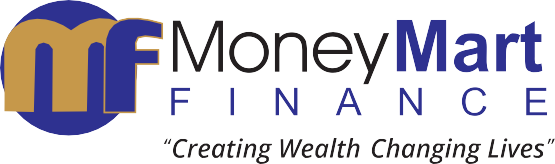 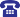 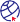 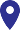 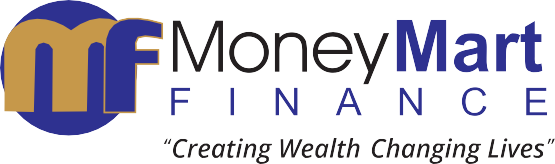 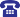 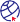 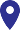 MEDICAL FUND MEMBERSHIP APPLICATION FORM1. PERSONAL DETAILS	Member Surname: 						 Title: First Name(s):Date of Birth:  	 D  D | M  M | Y  Y  Y  Y       Residential Address:Postal Address: Email Address:Telephone(H):					         	(M): ID Number:Membership Commencement Date:   	 D  D | M  M | Y  Y  Y  Y    Next of Kin: 					         	Contact Tel: 2. PLAN OPTIONSTick () preferred planPlan A:		Plan B: 	Plan C: 3. DEPENDENT DETAILSPlease attach copy of members’ ID and were necessary marriage and / or births certificates of dependents.4. MEDICAL DETAILS	Give details and year of any illness, operation, or injury suffered or sustained by yourself or any of your dependents. (If none, please state "NONE")5. DECLARATIONI have read the rules by which I agree to abide and declare that the above statements are true and complete. I consent to the company seeking information from any doctor I or my dependants have consulted.Date: 					   Signature: SurnameFirst Name (s)DOBGenderID NumberRelation to Memberdd mm yydd mm yydd mm yydd mm yydd mm yydd mm yydd mm yydd mm yyCONDITIONYES(√)NO (√)1Heart Diseases: Heart Diseases, Rheumatic Diseases, Congenital Heart Abnormalities, Angina, Embolism & Hypertension.2Circulatory Disorders: Varicose Veins/Thrombosis, Blood Disorders e.g. Anaemia and Leukemia.3Disease of the Liver: Jaundice, Gall Bladder, Liver Cirrhosis.4Disease of the Airway/Lungs: Asthma, Chronic Bronchitis, Tuberculosis, Emphysema, Cystic Fibrosis, Interstitial Fibrosis.5Disease of the Digestive System: Gastric/Duodenal Ulcers, Hiatus Hernia, Severe Recurring Diarrhoea.6Disease of the Bladder/Kidney: Kidney Stones, Congenital Kidney Disorder, Nephritis, Bladder Infections.7Neurological Disorders: Migraine, Stroke & Epilepsy.8Disease of the Bone, Joints & Muscles: Rheumatic Arthritis, Gout, Back, Neck, Joint problems.9Endocrine Disorders: Diabetes mellitus, Thyroid disease e.g. Goitre.10Mental Health Disorders: Psychotic Disorders (e.g. Schizophrenia), Mood Disorders, Anxiety Disorders (e.g. Panic Disorders).11Are you currently taking medication of a permanent or recurring condition? If so please give detail of name, dosage & frequency in the table below.12Is there any illness or factor not mentioned above that might affect your health in the next 12 months?13Are you pregnant? If so what is the expected date of delivery?14Any other condition not stated above. If yes please give detail in the table below.15If you have ticked YES for any of the above, please complete the section below. Please disclose all the important information.Question #NameDate diagnosed Full Details of Condition, Duration of Treatment and Medication (If Any)